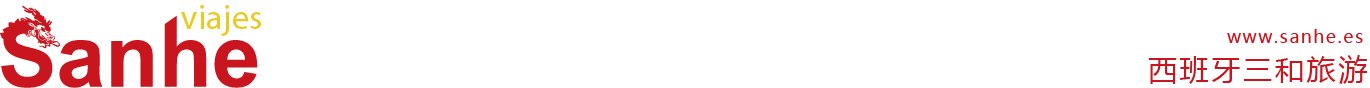 【马德里】板栗林一日游行程单任由每人采摘无限量的板栗！下单即送奶茶！行程安排费用说明其他说明产品编号1631出发地马德里目的地行程天数1去程交通汽车返程交通汽车参考航班无无无无无产品亮点🌰自己动手摘板栗其乐无穷🌰自己动手摘板栗其乐无穷🌰自己动手摘板栗其乐无穷🌰自己动手摘板栗其乐无穷🌰自己动手摘板栗其乐无穷产品介绍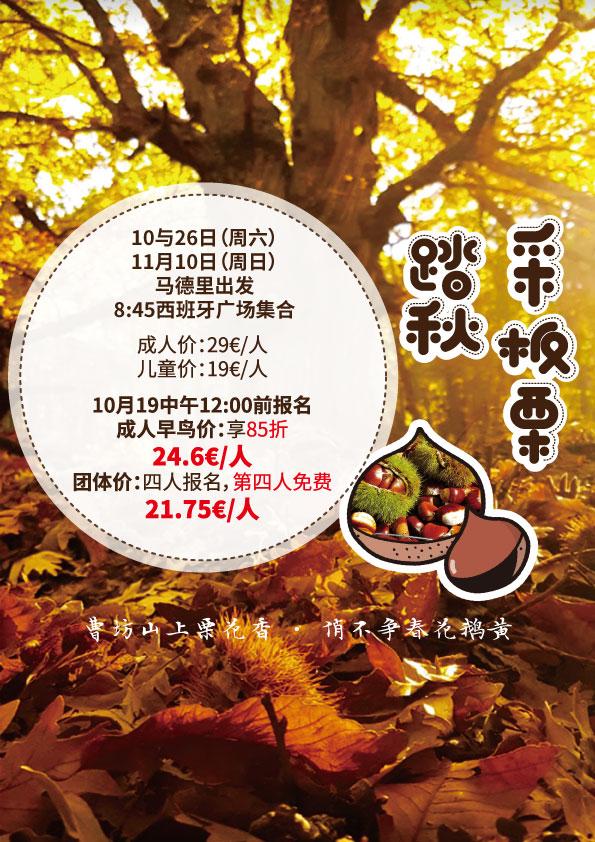 D1D1行程详情马德里🚌板栗林🚌栗子山小镇🚌马德里【08:45】西班牙广场集合用餐早餐：自理     午餐：自理     晚餐：自理   住宿无费用包含①全程旅游巴士①全程旅游巴士①全程旅游巴士费用不包含①早餐、午餐和晚餐①早餐、午餐和晚餐①早餐、午餐和晚餐预订须知上下车：温馨提示温馨提示：退改规则①出发前30天以上，西班牙三和旅游网不收取任何费用。报名材料①每个旅客姓名